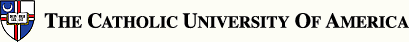 The Department of Public SafetyAccess Request FormThis form must be completed for all University key/lock request.  Submit the Access Request Form to Leahy Hall, room 120, fax # 5110.  You will be notified when your keys are ready for pick up.  Request will not be processed without authorized signature.Today’s Date 						Org/Account Number			KEY AUTHORIZATION:Requestor					Contact Person												                            (Signature)						  (Name)		                		(Telephone number)Authorizing Supervisor													                                                                  (Signature)DPS Locksmith 09-2018Employee NameCUA ID#BuildingDepartmentCore/KeyIDReturn Date(Students/Contractors Only)CUA Email(Preferred)DESCRIPTION OF WORK